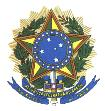 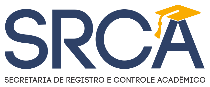 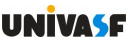 UNIVERSIDADE FEDERAL DO VALE DO SÃO FRANCISCOSERVIÇO DE INFORMAÇÕES AO CIDADÃO - SICRequerimento GeralNome do RequerenteSolicitação:     ,    de       de 20  ._________________________________________________Assinatura do requerente ou representante legalSIC.PNZ (87)2101-6757| SIC.CCA (87)2101-4810| SIC.JUA (74)2102-7609| SIC.SRN (89) 3582-2134| SIC.SBF (74)3221-4810| SIC.PAV (75)3282-3463|SIC.SAL (87) 3871-0217CPFRGOrgão EmissorUFCursoPeríodo de IngressoE-mail InstitucionalTelefone / CelularÀ Coordenação de CursoÀ SRCAÀ PROEN / Outros órgãos Declaração de presença a ato escolar Expansão de carga horária Programa de disciplina Revisão de prova Recurso à revisão de prova 2ª chamada de avaliação Outros (especifique logo abaixo) Dispensa de disciplina Reanálise de processo Acompanhamento especial  Alteração de pré-requisito Aluno especial (matrícula em disciplina isolada) Outros (especifique logo abaixo) Aproveitamento de disciplina cursada na Univasf (com mesmo código ou equivalente) Declaração de trâmite de diploma Declaração de integralização de curso Declaração de vínculo Perfil curricular do curso Colação de grau extemporânea (É obrigatório anexar o RG junto ao requerimento) Outros (especifique logo abaixo) Certificado de Monitoria, Tutoria, PET e BIA Outros (especifique logo abaixo)INFORMAÇÕES